PREFEITURA MUNICIPAL DE CARATINGA/MG - Extrato de Resultado – Pregão Presencial Registro de Preço 014/2018. Objeto: contratação de empresa especializada na prestação de serviços de controle sanitário integrado no combate a pragas, englobando dedetização, desratização, desinsetização, para atender o almoxarifado da Secretaria de Educação e ao Banco de Alimentos do Município de Caratinga. Vencedor com menor preço por item: QUALITY CONTROLE DE PRAGAS LTDA – ME. Itens 01 e 02. Valor global final: R$ 3.960,00 (três mil e novecentos e sessenta reais). Caratinga/MG, 05 de março de 2018. Bruno César Veríssimo Gomes – Pregoeiro. 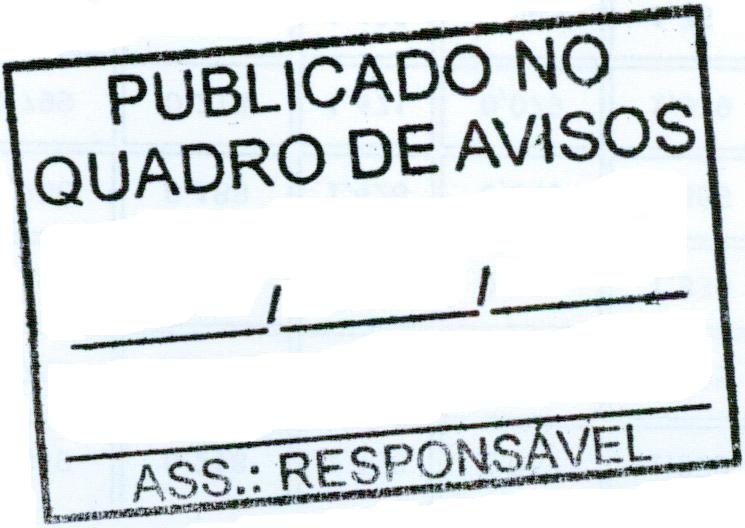 